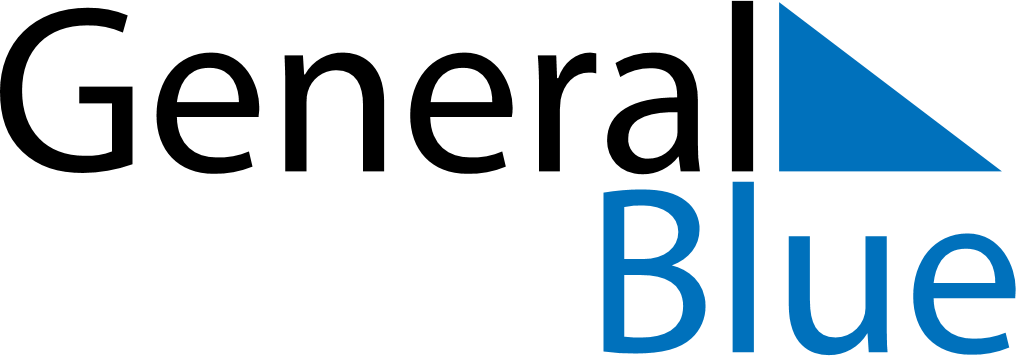 April 2029April 2029April 2029TanzaniaTanzaniaSUNMONTUEWEDTHUFRISAT1234567Easter SundayEaster MondayKarume Day8910111213141516171819202122232425262728Feast of the Sacrifice (Eid al-Adha)Union Day2930